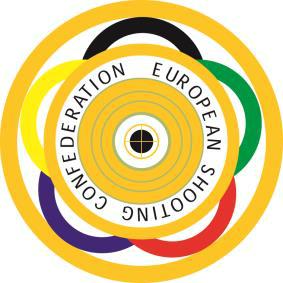 EUROPEAN YOUTH LEAGUE 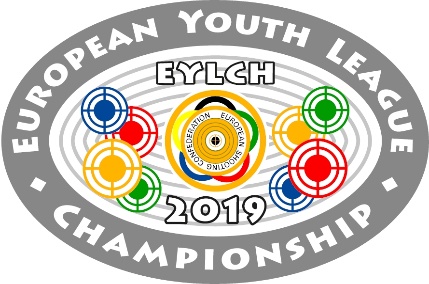 CHAMPIONSHIP		BUDAPEST – HUNGARY2nd – 6th October 2019ATHLETES’ REGISTRATION LISTCountry: ……………………………………..This form is to be sent back to the Organizing Committeeuntil September 15, 2019No.SurnameNameDate of birthGender (M/F)Rifle/Pistol